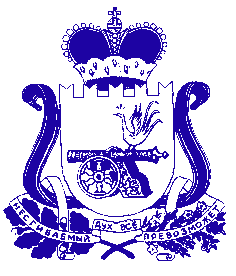 АДМИНИСТРАЦИЯ  БОГДАНОВСКОГО СЕЛЬСКОГО ПОСЕЛЕНИЯ ХОЛМ – ЖИРКОВСКОГО  РАЙОНА СМОЛЕНСКОЙ ОБЛАСТИ Р А С П О Р Я Ж Е Н И Еот  27.03.2024   № 16	В соответствии  с распоряжением Правительства Российской Федерации от 15.10.2022 № 3046-р, с Указом Президента Российской Федерации от 21 сентября 2022 г. № 647 «Об объявлении частичной мобилизации в Российской Федерации», с пунктом 7 статьи 38 Федерального закона от 28.03.1998 № 53-ФЗ «О воинской обязанности и военной службе» (далее - Федеральный закон):      1. Изложить подпункт «а» пункта 1 Распоряжения Администрации Богдановского сельского поселения Холм-Жирковского района Смоленской области от 07.12.2022 № 60 «О предоставлении отсрочки уплаты арендной платы и возможности расторжения договоров аренды на период прохождения военной службы или оказания добровольного содействия в выполнении задач, возложенных на Вооруженные Силы РФ»  в следующей редакции: «по договорам аренды муниципального имущества предоставляется отсрочка уплаты арендной платы на период прохождения лицом, указанном в настоящем пункте, военной службы или оказания добровольного содействия в выполнении задач, возложенных на Вооруженные Силы Российской Федерации, и на 90 календарных дней со дня окончания периода прохождения военной службы или оказания добровольного содействия в выполнении задач, возложенных на Вооруженные Силы Российской Федерации, указанным лицом».2. Настоящее постановление опубликовать на официальном сайте органовместного самоуправления Богдановского сельского поселения Холм-Жирковского района Смоленской области в информационно-телекоммуникационной сети «Интернет».         3. Настоящее постановление вступает в силу после дня его подписания.Глава муниципального образованияБогдановского сельского поселенияХолм – Жирковского  района Смоленской области                                                                  В.М. ПерсидскийО внесении изменений в Распоряжение Администрации Богдановского сельскогопоселения Холм-Жирковского районаСмоленской области от 07.12.2022 № 60«О предоставлении отсрочки уплаты арендной платы и возможности расторжения договоров аренды на период прохождения военной службы или оказания добровольного содействия в выполнении задач, возложенных на Вооруженные Силы РФ»